Numeracy Literacy LEGO, LEGO, LEGO! TT Rock stars battle  Maths 10 activity sheet BBC Bitesize have daily lessons with videos and online games toohttps://www.bbc.co.uk/bitesizeWhite Rose Maths -  https://whiterosemaths.com/homelearning/year-4/There are daily lessons on here to work through.Worksheets will be uploaded to Seesaw Classroom secrets -  https://kids.classroomsecrets.co.uk/category/year-4/year-4-maths/There are a range of activities on here to work through. Guess my number See the instruction sheet Reading activityComplete at least 5 activities on Read Theory. Reading Quiz The accelerated reading link will be published on Facebook so you can quiz on the books you are reading at home. SpellingsContinue to challenge yourself on Spelling shed! Use the spelling ideas on See-Saw to help you practise your spellings.Classroom SecretsComplete the using brackets to indicate parenthesis gameJane Considine Sentence stackers We have been working hard learning some exciting ways to teach writing whilst we have been off. There is a fabulous lady called Jane Considine – she is hosting sentence stacking lessons every day at 9.45. To find these lessons you need to search her name using Youtube. All you need is a pen and paper – different colours would be nice. Remember to send us some examples of your writing!   Both at school and at home, we enjoy using Lego to build things. Do you know how old Lego is? Who created Lego? Has Lego always been called Lego? Which Lego set is your favourite?Have a go at researching Lego – you can present your information however you like. Please remember to share it with us! Below is a link to a video all about Legohttps://www.literacyshed.com/legostory.htmlTT Rock stars battle  Maths 10 activity sheet BBC Bitesize have daily lessons with videos and online games toohttps://www.bbc.co.uk/bitesizeWhite Rose Maths -  https://whiterosemaths.com/homelearning/year-4/There are daily lessons on here to work through.Worksheets will be uploaded to Seesaw Classroom secrets -  https://kids.classroomsecrets.co.uk/category/year-4/year-4-maths/There are a range of activities on here to work through. Guess my number See the instruction sheet Reading activityComplete at least 5 activities on Read Theory. Reading Quiz The accelerated reading link will be published on Facebook so you can quiz on the books you are reading at home. SpellingsContinue to challenge yourself on Spelling shed! Use the spelling ideas on See-Saw to help you practise your spellings.Classroom SecretsComplete the using brackets to indicate parenthesis gameJane Considine Sentence stackers We have been working hard learning some exciting ways to teach writing whilst we have been off. There is a fabulous lady called Jane Considine – she is hosting sentence stacking lessons every day at 9.45. To find these lessons you need to search her name using Youtube. All you need is a pen and paper – different colours would be nice. Remember to send us some examples of your writing!   Photography Bingo TT Rock stars battle  Maths 10 activity sheet BBC Bitesize have daily lessons with videos and online games toohttps://www.bbc.co.uk/bitesizeWhite Rose Maths -  https://whiterosemaths.com/homelearning/year-4/There are daily lessons on here to work through.Worksheets will be uploaded to Seesaw Classroom secrets -  https://kids.classroomsecrets.co.uk/category/year-4/year-4-maths/There are a range of activities on here to work through. Guess my number See the instruction sheet Reading activityComplete at least 5 activities on Read Theory. Reading Quiz The accelerated reading link will be published on Facebook so you can quiz on the books you are reading at home. SpellingsContinue to challenge yourself on Spelling shed! Use the spelling ideas on See-Saw to help you practise your spellings.Classroom SecretsComplete the using brackets to indicate parenthesis gameJane Considine Sentence stackers We have been working hard learning some exciting ways to teach writing whilst we have been off. There is a fabulous lady called Jane Considine – she is hosting sentence stacking lessons every day at 9.45. To find these lessons you need to search her name using Youtube. All you need is a pen and paper – different colours would be nice. Remember to send us some examples of your writing!    Please see the attached sheet. 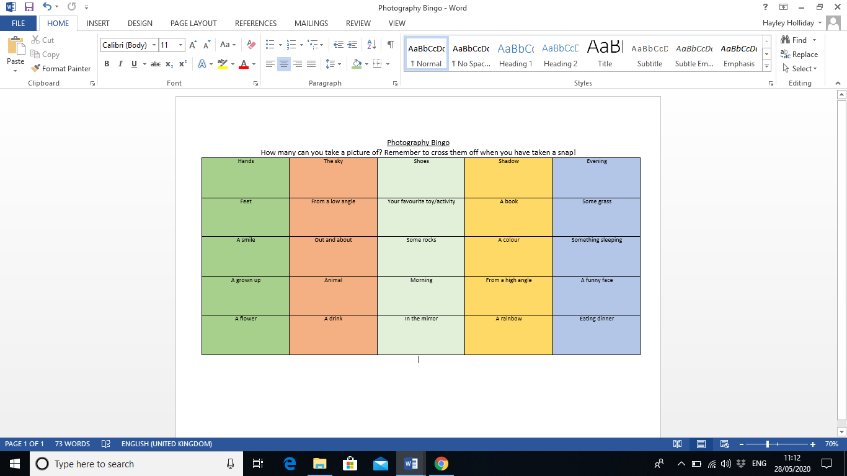 SpanishPE  Please see the attached sheet. https://www.languageangels.com/schools/index.phpClick on the login button, then choose the home school login and enter login details.Login details will be uploaded to Seesaw.Start at entry level challenges and work through these tasks. #ThisIsPe The Yorkshire Sports foundation have been busy creating a whole range of PE activities that can be done at home. We have attached a link to an example. https://youtu.be/gRRnI3vB1WI Please see the attached sheet. 